Réalisation d’une application Android constituée de 4 écrans afin de présenter un voyage. L’application en ligne AppInventor2Se connecter à l’application en ligne AppInventor2 avec votre compte Google.Créer un nouveau projet nommer « Projet_Nom_2019 »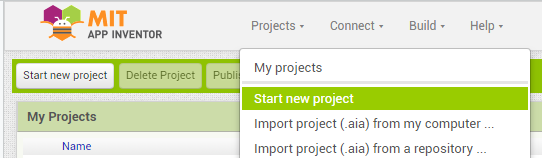  Création de 7 screenCréation de 7 screen vides.Attention, il n’est pas possible de renommer un screen déjà créé.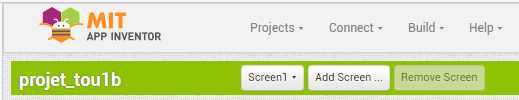 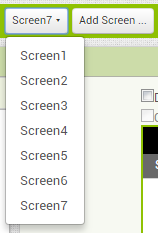  Réalisation du screen 1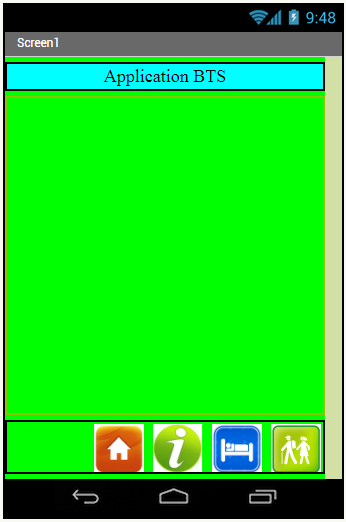 Partie designScreenCouleur : GreenBloc horizontal 1Hauteur : AutomaticLageur : Fill parentCouleur : CyanCentrer horizontalement et verticalementContenu : texte (Label)Police : SerifTaille : 20Bloc horizontal 2Hauteur : Fill parentLageur : Fill parentContenu : au choix, texte, photo, vidéo.Bloc horizontal 3Hauteur : 50 pxLageur : Fill parentAligner horizontalement à droiteContenu : 4 boutonsHauteur : 50 pxLargeur : 50 pxInsérer le logoPartie programmationIl faut associer chaque bouton à son screen correspondant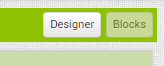 Choisir les blocs correspondant aux actions souhaitées.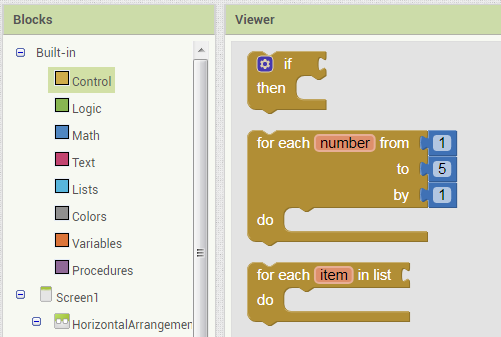 Associer les blocs entre eux.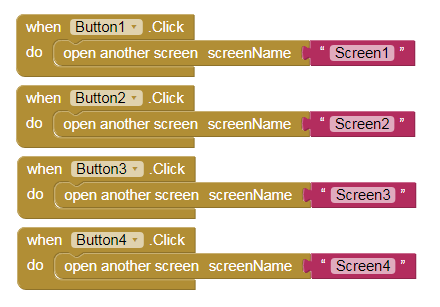  Réalisation du screen 2Informations avant et après le voyage Réalisation du screen 3Informations sur l’hôtel Réalisation du quatrième screenPrésentation des 3 circuits en mettant un lien hypertexte sur chaque photo correspondante.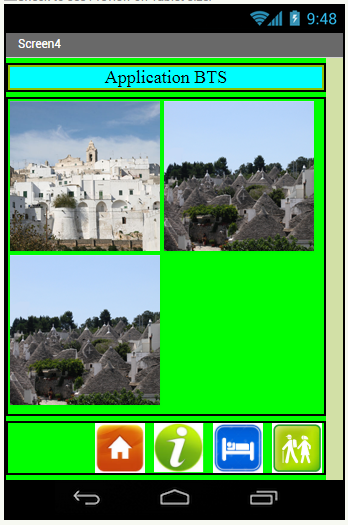  Réalisation des screen 5, 6 et 7Insérer le page web de l’itinéraire correspondant sur chaque screen.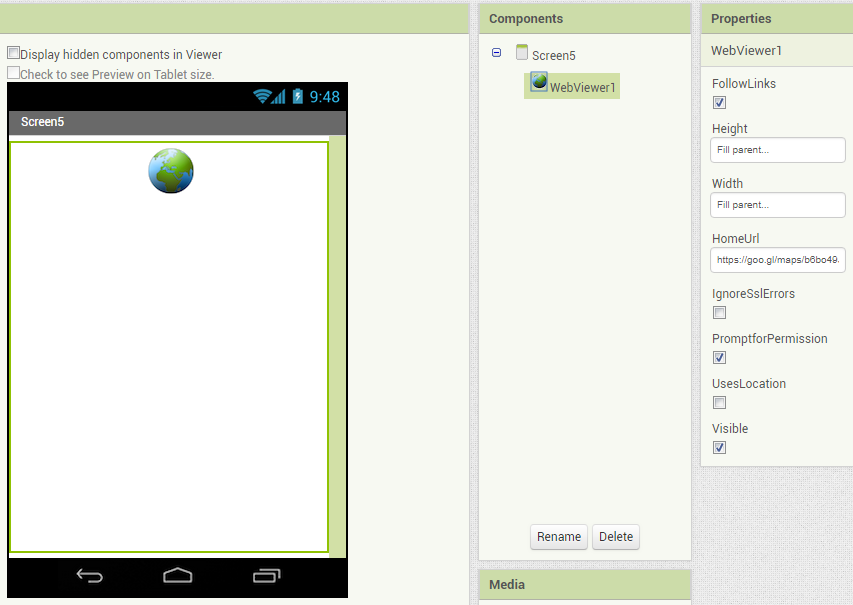  Exportation de l’application au format apk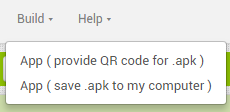  Mise en ligne de l’applicationPlacer le fichier dans votre hébergement webCréer un Qrcode correspondant au chemin d’accès du fichier APKCréer un lien hypertexte accessible sur le site du projetTPN°1Réaliser une application AndroidAppInventor2